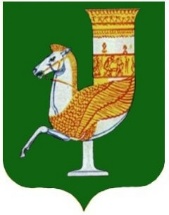 П О С Т А Н О В Л Е Н И ЕАДМИНИСТРАЦИИ  МУНИЦИПАЛЬНОГО  ОБРАЗОВАНИЯ «КРАСНОГВАРДЕЙСКИЙ РАЙОН»От  15.02.2022г.   №_134с. КрасногвардейскоеО внесении изменений в постановление администрации МО «Красногвардейский район» от 31.05.2021 г. № 436 «Об утверждении Порядка предоставления субсидий юридическим лицам (за исключением субсидий государственным (муниципальным) учреждениям), индивидуальным предпринимателям, а также физическим лицам, осуществляющим деятельность по производству, выпуску и распространению периодического печатного издания (газеты) на территории муниципального образования «Красногвардейский район»В соответствии со статьей 78 Бюджетного кодекса Российской Федерации, руководствуясь Уставом МО «Красногвардейский район»ПОСТАНОВЛЯЮ:Внести в постановление администрации МО «Красногвардейский район» от 31.05.2021 г. № 436 «Об утверждении Порядка предоставления субсидий юридическим лицам (за исключением субсидий государственным (муниципальным) учреждениям), индивидуальным предпринимателям, а также физическим лицам, осуществляющим деятельность по производству, выпуску и распространению периодического печатного издания (газеты) на территории муниципального образования «Красногвардейский район» в приложение № 1 следующие изменения:в пункте 1.1. слова «части затрат» заменить словами «недополученных доходов»;в пункте 1.2. слова «части затрат» заменить словами «недополученных доходов»;в пункте 1.3. слова «части затрат» заменить словами «недополученных доходов»;пункт 2.4. изложить в новой редакции:«2.4. Объявление о проведении отбора размещается Администрацией на едином портале, а также на официальном сайте органов местного самоуправления муниципального образования «Красногвардейский район», в течение 3 рабочих дней с даты принятия решения о проведении отбора.В объявлении указывается следующая информация:сроки проведения отбора, а также информации о возможности проведения нескольких этапов отбора с указанием сроков и порядка их проведения (при необходимости);дата начала подачи или окончания приема предложений (заявок) участников отбора, которая не может быть ранее 30-го календарного дня, следующего за днем размещения объявления о проведении отбора;3) наименование, место нахождения, почтовый адрес и адрес электронной почты Администрации;4) сетевой адрес и (или) указатель страниц сайта в информационно-телекоммуникационной сети "Интернет", на котором обеспечивается проведение отбора;5) результат предоставления субсидии в соответствии с пунктом 3.9 настоящего Порядка;6) требования к участникам отбора в соответствии с пунктом 2.5 настоящего Порядка и перечень документов, представляемых участниками отбора для подтверждения их соответствия указанным требованиям;7) порядок подачи заявок и требования, предъявляемые к форме и содержанию заявок в соответствии с пунктом 2.6 настоящего Порядка;8) порядок отзыва и возврата заявок, определяющий в том числе основания для возврата заявок, порядок внесения изменений в заявки в соответствии с пунктом 2.6 настоящего Порядка;9) правила рассмотрения и оценки заявок в соответствии с пунктом 2.7 настоящего Порядка;10) порядок предоставления участникам отбора разъяснений положений объявления, даты начала и окончания срока такого предоставления; 11) срок, в течение которого победитель (победители) отбора должен подписать соглашение с Администрацией о предоставлении субсидии (далее - соглашение) по форме, утвержденной управлением финансов администрации МО «Красногвардейский район»;12) условия признания победителя (победителей) отбора уклонившимся от заключения соглашения; 13) дата размещения результатов отбора на едином портале и официальном сайте органов местного самоуправления муниципального образования «Красногвардейский район», которая не может быть позднее 14-го календарного дня, следующего за днем определения победителя отбора.»;в пункте 2.10. слова «на официальном сайте Администрации» заменить словами «на официальном сайте органов местного самоуправления муниципального образования «Красногвардейский район»»;в пункте 3.7. слова «части затрат» заменить словами «недополученных доходов»;в пункте 3.8. исключить слова «не позднее 5 рабочих дней после его подписания.»;в пункте 3.11. слова «ежемесячно в размере 1/12» заменить словами «ежеквартально в размере 1/4».2. Опубликовать настоящее постановление в районной газете «Дружба» и разместить на официальном сайте органов местного самоуправления муниципального образования «Красногвардейский район» в сети Интернет.3. Контроль за исполнением данного постановления возложить на управление финансов администрации МО «Красногвардейский район» и отдел экономического развития и торговли администрации МО «Красногвардейский район».  4. Настоящее постановление вступает в силу со дня его опубликования.И.о главы МО «Красногвардейский район»			         		    А.А. Ершов